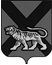 ТЕРРИТОРИАЛЬНАЯ ИЗБИРАТЕЛЬНАЯ КОМИССИЯ ЛАЗОВСКОГО РАЙОНАР Е Ш Е Н И Е19 февраля 2016 г.		                       	                                   № 2/8с. ЛазоО Плане работы территориальной  избирательной  комиссии Лазовского района на 2016 год     В соответствии со статьей 26 Федерального закона «Об основных гарантиях избирательных прав и права на участие в референдуме граждан Российской Федерации», статьей 26 Избирательного кодекса Приморского края территориальная избирательная комиссия Лазовского района    РЕШИЛА:      1. Утвердить План работы территориальной  избирательной  комиссии Лазовского района  на 2016 год (прилагается).      2. Разместить настоящее решение на официальном сайте администрации Лазовского муниципального района в разделе «Территориальная избирательная комиссия Лазовского района» в информационно-телекоммуникационной сети «Интернет».                                                                                                                                              Председатель комиссии                                                                         Н.Н. СадоваяСекретарь комиссии                                                                               Л.Р. МатвеенкоПЛАН
работы территориальной  избирательной  комиссииЛазовского района на 2016 годI. Основные направления деятельности     Участие в подготовке и проведении выборов депутатов Государственной Думы Федерального Собрания Российской Федерации седьмого созыва, депутатов Законодательного Собрания Приморского края, назначенных на 18 сентября 2016 года.      Оказание правовой, методической, информационной, организационно-технической помощи участковым избирательным комиссиям в подготовке и проведении выборов депутатов Государственной Думы Федерального Собрания Российской Федерации седьмого созыва, депутатов Законодательного Собрания Приморского края.     Осуществление контроля за соблюдением избирательных прав и права на участие в референдуме граждан Российской Федерации при подготовке и проведении выборов и референдумов, рассмотрение жалоб на решения и действия (бездействие) участковых избирательных комиссий и их должностных лиц.     Подготовка предложений по резерву составов участковых избирательных комиссий и передачи указанных предложений в Избирательную комиссию Приморского края, в порядке, установленном Центральной избирательной комиссией Российской Федерации от 05 декабря 2012 года № 152/1137-6.     Взаимодействие с местными отделениями политических партий по вопросам их участия в выборах, оказание методической и консультативной помощи местным отделениям политических партий в вопросах практического применения законодательства Российской Федерации, Приморского края, решений и иных нормативных актов Избирательной комиссии Приморского края.      Оказание содействия участковым избирательным комиссиям в информационно-разъяснительной деятельности в ходе проведения выборов депутатов Государственной Думы Федерального Собрания Российской Федерации седьмого созыва, депутатов Законодательного Собрания Приморского края.    Взаимодействие с органами местного самоуправления по вопросам оказания содействия территориальной избирательной комиссии и участковым избирательным комиссиям в реализации их полномочий по подготовке и проведению выборов, обеспечении избирательных прав       Взаимодействие с правоохранительными органами по вопросам обеспечения законности и общественного порядка в период подготовки и проведения выборов.     Взаимодействие с районными организациями общероссийских общественных организаций инвалидов и ветеранов по вопросам, связанным с реализацией избирательных прав граждан Российской Федерации.     Взаимодействие со средствами массовой информации в целях обеспечения открытости и гласности избирательных процедур и повышения правовой культуры избирателей.     Участие в реализации Молодежной электоральной концепции.                        Организация работы по повышению правовой культуры молодых избирателей, вовлечение их к участию в мероприятиях, проводимых территориальной избирательной комиссией.         Участие в реализации Концепции обучения членов участковых избирательных комиссий и лиц, зачисленных в резерв составов участковых избирательных комиссий, других участников избирательного процесса в 2016-2018 годах.                                                                                       Контроль за осуществлением регистрации (учета) избирателей, участников референдума, составлением, уточнением и использованием списков избирателей при проведении выборов депутатов Государственной Думы Федерального Собрания Российской Федерации седьмого созыва, депутатов Законодательного Собрания Приморского края.     Осуществление мер, направленных на предупреждение коррупционных правонарушений, соблюдение ограничений, запретов и обязанностей, установленных законодательством Российской Федерации в целях противодействия коррупции.     Проведение антикоррупционной экспертизы нормативных правовых актов и проектов нормативных правовых актов в территориальной избирательной комиссии Лазовского района.      Обеспечение эксплуатации и использования Государственной автоматизированной системы Российской Федерации «Выборы»  при подготовке и проведении выборов.     Осуществление контроля за формированием и расходованием средств избирательных фондов кандидатов при подготовке и проведении выборов.     Обработка и передача информации в Избирательную комиссию Приморского края по текущим изменениям в персональном составе участковых избирательных комиссий и резерву их составов, текстов решений принятых на заседаниях территориальной избирательной комиссии Лазовского района.     Осуществление работы по размещению в сети Интернет информации о деятельности территориальной избирательной комиссии Лазовского района.        Проведение заседаний Контрольно-ревизионной службы.   II. Вопросы для рассмотрения на заседаниях                                                территориальной избирательной комиссии Лазовского районаВесь период     Принятие решений, связанных с работой с резервом составов участковых избирательных комиссий Лазовского района.Февраль     Организационное заседание территориальной избирательной комиссии Лазовского района.     Об избрании заместителя председателя территориальной избирательной комиссии Лазовского района.     Об избрании секретаря территориальной избирательной комиссии Лазовского района.     О внесении изменений в Регламент территориальной избирательной комиссии Лазовского района.     Об организации личного приема граждан председателем территориальной избирательной комиссии Лазовского района.     О рабочей группе по проведению антикоррупционной экспертизы нормативных правовых актов и проектов нормативных правовых актов территориальной избирательной комиссии Лазовского района.     О создании контрольно-ревизионной службы.     О плане работы контрольно-ревизионной службы.     Об организации работы по охране труда в территориальной избирательной комиссии Лазовского района     О Плане работы территориальной избирательной комиссии Лазовского района по проведению Дня молодого избирателя на территории Лазовского муниципального района в 2016 году.      О Плане работы территориальной  избирательной  комиссии Лазовского района на 2016 год.     Об утверждении Номенклатуры дел территориальной избирательной комиссии	Лазовского района на 2016 год.     О распределении обязанностей членов территориальной избирательной комиссии Лазовского  района по направлениям ее деятельности.      О формировании комиссии по списанию технологического оборудования.     О создании экспертной комиссии территориальной избирательной комиссии Лазовского района. Март     О создании комиссии по соблюдению требований к служебному поведению государственных служащих аппарата территориальной избирательной комиссии Лазовского района и урегулированию конфликта интересов.     О комиссии по противодействию коррупции в территориальной избирательной комиссии Лазовского района.     Об установлении времени для ознакомления членов территориальной избирательной комиссии Лазовского района и других участников избирательного процесса с документами и материалами, непосредственно связанными с выборами и о порядке получения заверенных копий этих документов.Апрель     Комплекс вопросов по организации и порядку проведения обучения составов участковых избирательных комиссий, их резерва и других организаторов выборов и референдумного процесса.Май     О комплексе мероприятий территориальной избирательной комиссии Лазовского района по подготовке и проведению выборов депутатов Государственной Думы Федерального Собрания Российской Федерации седьмого созыва, выборов депутатов Законодательного Собрания Приморского края в единый день голосования 18 сентября 2016 года.Июнь     О приеме предложений по кандидатурам для дополнительного зачисления в резерв составов участковых комиссий Приморского края.     О проведении совещания с председателями участковых избирательных комиссий по различным вопросам функционирования, подготовки и проведения выборов в Лазовском районе.      О Календарном плане мероприятий по подготовке и проведению выборов депутатов Государственной Думы Федерального Собрания Российской Федерации седьмого созыва, выборов депутатов Законодательного Собрания Приморского края.Июль     О ходе работы территориальной избирательной комиссии Лазовского района по вопросам, связанным с выдвижением и регистрацией кандидатов в депутаты Законодательного Собрания Приморского края.     О необходимых мерах, по обеспечению готовности предоставляемых участковым избирательным комиссиям помещений к проведению голосования по выборам депутатов  Государственной Думы Федерального Собрания Российской Федерации седьмого созыва, депутатов Законодательного Собрания Приморского края.Август    Об итогах выдвижения и регистрации кандидатов на выборах депутатов Законодательного Собрания Приморского края.      Комплекс вопросов связанных с подготовкой и проведением голосования по выборам депутатов Государственной Думы Федерального Собрания Российской Федерации седьмого созыва, депутатов Законодательного Собрания Приморского края.Сентябрь     О готовности участковых избирательных комиссий к проведению выборов депутатов Государственной Думы Федерального Собрания Российской Федерации седьмого созыва, депутатов Законодательного Собрания Приморского края 18 сентября 2016 года.     О результатах выборов депутатов Государственной Думы Федерального Собрания Российской Федерации седьмого созыва, Законодательного Собрания Приморского края.Октябрь     О подготовке и сдаче финансового отчета территориальной избирательной комиссии Лазовского района по выборам депутатов Государственной Думы Федерального Собрания Российской Федерации седьмого созыва, депутатов Законодательного Собрания Приморского края. Декабрь     Подведение итогов работы территориальной избирательной комиссии Лазовского района за 2016 год.      О Плане работы территориальной избирательной комиссии Лазовского района на 2017 год.     О Номенклатуре дел территориальной избирательной комиссии Лазовского района на 2017 год.III. Информационное обеспечение выборов, деятельности территориальной избирательной комиссии Лазовского районаВесь период     Подготовка и размещение информационных и иных материалов в средствах массовой информации, информационной телекоммуникационной сети «Интернет» территориальной избирательной комиссии Лазовского района.     Организация работы территориальной избирательной комиссии и участковых избирательных комиссий по информационно-разъяснительной деятельности при подготовке и проведении выборов депутатов Государственной Думы Федерального Собрания Российской Федерации седьмого созыва, депутатов Законодательного Собрания Приморского края.      Подготовка и выпуск печатных материалов для участковых избирательных комиссий.IV. Мероприятия по обучению членов территориальной и участковых избирательных комиссий, иных участников избирательного процессаВесь период     Организация и проведение обучающих семинаров для членов территориальной и участковых избирательных комиссий, иных участников избирательного процесса.     Обучение членов территориальной и участковых избирательных комиссий, лиц, зачисленных в резерв составов участковых избирательных комиссий по отдельным решениям Избирательной комиссии Приморского края.     Совершенствование Интернет-ресурсов в информационной сети Интернет и их регулярное информационное наполнение.V. Проведение совещаний, семинаров, конкурсов, выставок                                            и иных мероприятий     Взаимодействие с органами местного самоуправления Лазовского муниципального района, молодежными общественными объединениями по вопросам повышения правовой культуры молодежи в рамках реализации Молодежной электоральной концепции.     весь период                                               Садовая Н.Н., Матвеенко Л.Р.,                                                                         Визиренко В.Н., Курилина С.В.,                                                                         Овчинникова Л.П., Макарова Л.Н.,                                                                         Позднякова О.А.     Участие в организации и проведении Дня молодого избирателя на территории Лазовского муниципального района.     февраль-март                                            Садовая Н.Н., Курилина С.В.,                                                                         Овчинникова Л.П., Макарова Л.Н.,                                                                         Позднякова О.А.     Организация и проведение информационно-выставочных мероприятий, направленных на правовое просвещение и повышение электоральной активности граждан.      весь период                                              Садовая Н.Н., Курилина С.В.,                                                                         Овчинникова Л.П., Макарова Л.Н.,                                                                        Позднякова О.А.     Организация и проведение ознакомительных экскурсий в территориальную избирательную комиссию Лазовского района для молодых и будущих избирателей.     весь период                                              Садовая Н.Н., Курилина С.В.,                                                                         Овчинникова Л.П., Макарова Л.Н.     Организация конкурса сочинений среди учащихся общеобразовательных школ Лазовского муниципального района под общей тематикой «Значение выборов в современном обществе».     апрель-май                                                Садовая Н.Н., Курилина С.В.,                                                                          Овчинникова Л.П., Макарова Л.Н.,                                                                         Позднякова О.А.     Организация конкурса детского рисунка на тему «Мы выбираем будущее».             апрель-май                                                Садовая Н.Н., Курилина С.В.,                                                                          Овчинникова Л.П., Макарова Л.Н.,                                                                         Позднякова О.А.     Реализация плана основных мероприятий Избирательной комиссии Приморского края по повышению правовой культуры избирателей (участников референдума) и обучению организаторов выборов и референдумов в Приморском крае на 2016 год.     весь период                                              Садовая Н.Н.     Проведение заседаний Контрольно-ревизионной службы при территориальной избирательной комиссии Лазовского района.      весь период                                              Визиренко В.Н., Матвеенко Л.Р.Приложение                                                            к решению территориальной избирательной комиссии                   Лазовского района                                             от 19.02.2016 года № 2/8